П Р И К А ЗВ соответствии со статьёй 8.2 Федерального закона от 26.12..  № 294-ФЗ «О защите прав юридических лиц и индивидуальных предпринимателей при осуществлении государственного контроля (надзора) и муниципального контроля», в целях предупреждения нарушений юридическими лицами и индивидуальными предпринимателями обязательных требований, установленных законодательством Российской Федерации об образовании, устранения причин, факторов и условий, способствующих нарушениям обязательных требований ПРИКАЗЫВАЮ:1. Утвердить Программу профилактики нарушений обязательных требований, установленных законодательством Российской Федерации в сфере образования и нарушений лицензионных требований при осуществлении лицензиатами образовательной деятельности на 2019-2020 годы (далее - Программа профилактики), согласно приложению к настоящему приказу.2. Отделу надзора, лицензирования и государственной аккредитации (Маркина И.А.) обеспечить выполнение в установленные сроки Программы профилактики.3. Контроль за исполнением настоящего приказа оставляю за собой.Начальник Департамента                                                                                А.Г. БоленковПрограмма профилактики нарушений обязательных требований, установленных законодательством Российской Федерации в сфере образования и нарушений лицензионных требований при осуществлении лицензиатами образовательной деятельности на 2019  -2020 годыI. Паспорт программы II. Содержание проблемы и обоснование необходимости ее решения программными методамиДепартамент образования  и науки Чукотского автономного округа в рамках осуществления переданных полномочий Российской Федерации в сфере образования, предусмотренных статьёй 7 Федерального закона  от 29 декабря 2012 г. № 273-ФЗ «Об образовании в Российской Федерации» осуществляет:- государственный контроль (надзор) в сфере образования (федеральный государственный надзор  в сфере образования,  федеральный контроль качества образования);- лицензионный контроль за соблюдением лицензиатами лицензионных требований при осуществлении образовательной деятельности.Всего в 2018 году по всем видам контроля при проведении проверок рассмотрен 1061 вопрос, тогда как в 2017 году рассмотрены 754 вопроса, в 2016 году - 694 вопроса, в 2015 году - 585 вопросов, касающихся деятельности организаций, осуществляющих образовательную деятельность, и органов местного самоуправления, осуществляющих управление в сфере образования.1. Самыми распространёнными нарушениями законодательства об образовании в 2018 году при осуществлении Департаментом федерального государственного надзора в сфере образования являются:Таблица 1.**В таблице не учитывались типичные нарушения, выявленные в результате проверок соблюдения законодательства об образовании органами местного самоуправления, осуществляющими управление в сфере образования, а также в результате проверок соблюдения лицензиатами лицензионных требований.2. По результатам плановых проверок, проведенных в рамках федерального государственного контроля качества образования выявлены следующие несоответствия федеральным государственным образовательным стандартам:Таблица 2***Принятые сокращения терминов: ФГОС НОО – федеральный государственный образовательный стандарт начального общего образования, утвержденный приказом Министерства образования и науки РФ от 6 октября 2009 г. № 373 «Об утверждении и введении в действие федерального государственного образовательного стандарта начального общего образования»;ФГОС ООО – федеральный государственный образовательный стандарт основного общего образования, утвержденный приказом Министерства образования и науки РФ от 17 декабря 2010 г. № 1897 «Об утверждении федерального государственного образовательного стандарта основного общего образования»;Фк ГОС – федеральный компонент государственного образовательного стандарта, утвержденный приказом Минобразования РФ от 5 марта 2004 г. № 1089 «Об утверждении федерального компонента государственных образовательных стандартов начального общего, основного общего и среднего (полного) общего образования»; ФБУП – федеральный базисный учебный план, утвержденный приказом Минобразования РФ от 9 марта 2004 г. № 1312 «Об утверждении федерального базисного учебного плана и примерных учебных планов для образовательных учреждений Российской Федерации, реализующих программы общего образования»; ПООП НОО – примерная образовательная программа начального общего образования, одобрена Федеральным учебно-методическим объединением по общему образованию, Протокол заседания от 8 апреля 2015 г. № 1/15;ПООП ООО – примерная образовательная программа  основного общего образования, одобрена Федеральным учебно-методическим объединением по общему образованию, Протокол заседания от 8 апреля 2015 г. № 1/15;ООП НОО -  разработанная и утвержденная образовательной организацией основная образовательная программа начального общего образования;ООП ООО -  разработанная и утвержденная образовательной организацией основная образовательная программа основного общего образования;По результатам анализа итогов плановых проверок, проведённых в 2016, 2017 и в 2018 годах с целью осуществления лицензионного контроля, можно сделать вывод об изменении по сравнению с предыдущими годами структуры выявленных Департаментом нарушений лицензионных требованийТаблица 3.В 2018 году, так же, как и в 2016-2017 годах, остаётся достаточно высоким число выявленных нарушений лицензионных требований, в части наличия педагогических работников, имеющих профессиональное образование и обладающих соответствующей квалификацией, имеющих необходимый стаж работы (такие нарушения имеют 33,3% проверенных организаций).Также в 2018 году было выявлено увеличение нарушений лицензионных требований в части наличия печатных и электронных образовательных и информационных ресурсов по реализуемым в соответствии с лицензией образовательным программам (в частности, не обеспечено наличие печатных и (или) электронных образовательных и информационных ресурсов по адаптированным образовательным программам для обучающихся с ОВЗ с умственной отсталостью (интеллектуальными нарушениями) (данные нарушения имеют 23,8% проверенных организаций).Особенно много нарушений лицензионных требований выявляется Департаментом при проведении проверок в отношении малокомплектных сельских образовательных организаций, функционирующих в неблагоприятных социальных условиях, в территориально отдаленных и малочисленных населённых пунктах Чукотского автономного округа.По результатам проведения 12 плановых и 5 внеплановых проверок организаций, осуществляющих образовательную деятельность, были оформлены и направлены предписания об устранении выявленных нарушений обязательных требований законодательства об образовании (84% проверенных образовательных организаций).При установлении в действиях (бездействии) руководителей организаций, осуществляющих образовательную деятельность, самих организаций, осуществляющих образовательную деятельность, состава административного правонарушения, должностными лицами Департамента, уполномоченными составлять протоколы об административных правонарушениях, были возбуждены дела об административных правонарушениях в соответствии с Кодексом Российской Федерации об административных правонарушениях от 30 декабря 2001 года № 195-ФЗ (далее – КОАП РФ).По итогам 8 плановых проверок и 3 внеплановых проверок юридических лиц Департаментом возбуждены 17 дел об административных правонарушениях, из них:7 – в рамках лицензионного контроля образовательной деятельности, по основаниям, предусмотренным частью 2 статьи 19.20 КОАП РФ – 4; частью 3 статьи 19.20 КОАП РФ – 3, в связи с выявлением нарушений лицензионных требований при осуществлении образовательной деятельности;5 – в рамках федерального государственного надзора в сфере образования, по основаниям, предусмотренным частью 2 статьи 5.57 КОАП РФ – 2; частью 1 статьи 19.5 КОАП РФ – 2; статьёй 19.7 КОАП РФ – 1, в связи с нарушением ведения работы официального сайта образовательной организации, нарушением прав обучающихся при выдаче документов об образовании, неисполнением предписания в полном объеме, непредставлением документов, необходимых для достижения целей проверки;5 – в рамках федерального государственного контроля качества образования, по основаниям, предусмотренным частью 2 статьи 5.57 КОАП РФ – 2; частью 2 статьи 19.30 КОАП РФ – 3, в связи с нарушением установленных прав обучающихся, вызванных отсутствием в учебных планах образовательных организаций предметов, предусмотренных федеральными государственными образовательными стандартами, реализацией не в полном объёме образовательных программ в соответствии с учебным планом.Производство по 1 делу об административном правонарушении в отношении одной образовательной организации, осуществляющей образовательную деятельность с грубыми нарушениями лицензионных требований, в соответствии с пунктом 6 части 1 статьи 24.5 КОАП РФ прекращено в судебном порядке в связи с истечением срока давности привлечения юридического лица к административной ответственности. По результатам проверок, проведенных в ноябре – декабре 2018 года в отношении 5 общеобразовательных организаций возбуждено 10 дел об административных правонарушениях, документы направлены в судебные органы.В соответствии с частями 8, 9 статьи 93 Федерального закона № 273-ФЗ по результатам плановых проверок, проведенных Департаментом в рамках федерального государственного контроля качества образования, приостановлено действие государственной аккредитации 6 из 7 проверенных общеобразовательным организациям; по итогам 2 внеплановых проверок, проведенных Департаментом в рамках федерального государственного надзора в сфере образования, выданы повторные предписания об устранении не устранённых нарушений, приняты решения о запрете приёма обучающихся.Высокая доля нарушений, выявленных в деятельности и нормативных актах   проверенных организаций при осуществлении лицензионного контроля, федерального государственного надзора в сфере образования, федерального государственного контроля качества образования, указывает на необходимость проведения профилактических мероприятий, направленных на предупреждение  нарушений обязательных требований в сфере образования.III. Основные мероприятия ПрограммыОсновные мероприятия Программы приведены в приложении к настоящей Программе и сформированы по следующим разделам:Раздел 1. Организационные мероприятия по выполнению Программы.Раздел 2. Информационное обеспечение профилактики нарушений обязательных требований, предусмотренных законодательством об образовании.Раздел 3. Профилактика нарушений обязательных требований, оценка соблюдения которых является предметом федерального государственного надзора в сфере образования.Раздел 4. Профилактика нарушений обязательных требований, оценка соблюдения которых является предметом федерального государственного контроля качества образования.Раздел 5. Профилактика нарушений обязательных требований, оценка соблюдения которых является предметом контроля за соблюдением лицензионных требований при осуществлении образовательной деятельности.Данная структура обеспечивает последовательность проведения указанных мероприятий и определяет основные меры, на которых необходимо сосредоточиться для достижения поставленных задач и реализации целей.В раздел 1 включены организационные мероприятия, направленные на создание системной профилактической работы Отдела надзора, лицензирования и государственной аккредитации Департамента образования и науки Чукотского автономного округа.В разделе 2 определены мероприятия  правового регулирования, направленные  на формирование нормативной правовой базы по профилактике нарушений обязательных требований, установленных законодательством об образовании. В основе данного направления лежит работа по разработке необходимых нормативных правовых актов и анализу действующего законодательства об образовании.В разделе 3 определены мероприятия по профилактике  нарушений обязательных требований, оценка соблюдения которых является предметом  федерального государственного надзора в сфере образования.В разделе 4 определены мероприятия по профилактике  нарушений обязательных требований, оценка соблюдения которых является предметом  федерального государственного контроля качества  образования.В разделе 5 определены мероприятия по профилактике  нарушений обязательных требований, оценка соблюдения которых является предметом   контроля за соблюдением лицензионных требований при осуществлении образовательной деятельности.Раздел 1. Организационные мероприятия по выполнению ПрограммыРаздел 2. Нормативно-правовое и  информационное обеспечение профилактики нарушений обязательных требований, предусмотренных законодательством об образовании и законодательством о лицензировании образовательной деятельностиРаздел 3. Профилактика нарушений обязательных требований, оценка соблюдения, которых является предметом  федерального государственного надзора в сфере образованияРаздел 4. Профилактика нарушений обязательных требований, оценка соблюдения, которых является предметом  федерального государственного контроля качества  образованияРаздел 5. Профилактика нарушений обязательных требований, оценка соблюдения, которых является предметом контроля за соблюдением лицензионных требований при осуществлении образовательной деятельностиВ Программу профилактики нарушений обязательных требований, установленных законодательством Российской Федерации в сфере образования и нарушений лицензионных требований при осуществлении лицензиатами образовательной деятельности на 2019-2020 годы предусмотрены внесение изменений и корректировка перечня мероприятий в связи с изменениями, связанными с необходимостью осуществления профилактических мер в отношении нарушений, выявленных в ходе плановых и внеплановых проверок, проведенных должностными лицами Отдела надзора, лицензирования и государственной аккредитации в 2019 году.	Программа носит информационно-методический характер и реализуется в рамках осуществления полномочий Российской Федерации в сфере образования, переданных для осуществления органам исполнительной власти субъектов Российской Федерации.Финансовое обеспечение реализации Программы осуществляется в соответствии с частью 2 статьи 8 Федерального закона от 29.12.2012 г. № 273-ФЗ «Об образовании в Российской Федерации» за счет субвенций из федерального бюджета, а также в пределах бюджетных ассигнований, предусмотренных в бюджете субъекта Российской Федерации на осуществление переданных полномочий не менее чем в размере планируемых поступлений в бюджет субъекта Российской Федерации от уплаты государственной пошлины, связанной с осуществлением переданных полномочий и зачисляемой в бюджет субъекта Российской Федерации в соответствии с Бюджетным кодексом Российской Федерации.ДЕПАРТАМЕНТ ОБРАЗОВАНИЯ И НАУКИ   ЧУКОТСКОГО АВТОНОМНОГО ОКРУГАот17.05.2019 г.№01-21/321г. АнадырьОб утверждении Программы профилактики нарушений обязательных требований законодательства Российской Федерации в сфере образования и нарушений лицензионных требований при осуществлении лицензиатами образовательной деятельности на 2019-2020 годыПриложение к приказу Департамента образования и науки Чукотского автономного округа от 17.05.2019 г. № 01-21/321Правовое основание разработкиПрограммыСтатья 8.2 Федерального закона от 26.12.2008 г. № 294-ФЗ «О защите прав юридических лиц и индивидуальных предпринимателей при осуществлении государственного контроля (надзора) и муниципального контроля»Ответственный исполнитель ПрограммыУправление надзора и контроля качества образования     Департамента образования и науки Чукотского автономного округа (далее – Департамент)Срок реализации программы2018 годЦели Программы1. Предупреждение нарушений обязательных требований, установленных законодательством Российской Федерации об образовании и лицензионных требований при осуществлении образовательной деятельности юридическими лицами и индивидуальными предпринимателями, осуществляющими образовательную деятельность на территории Чукотского автономного округа.2. Устранение причин, факторов и условий, способствующих нарушениям обязательных требований, установленных законодательством об образовании, лицензионных требований осуществления образовательной деятельности.3. Создание системы профилактических мероприятий, направленных на предупреждение  нарушений обязательных требований.Задачи Программы1. Определение перечня типичных нарушений обязательных требований, установленных законодательством Российской Федерации об образовании и лицензионных требований при осуществлении образовательной деятельности, выявленных при проведении проверок  юридических лиц и индивидуальных предпринимателей, осуществляющих образовательную деятельность на территории Чукотского автономного округа.2. Выявление  причин, факторов и условий, способствующих нарушениям обязательных требований, установленных законодательством об образовании, нарушениям лицензионных требований при осуществлении образовательной деятельности.3.  Определение перечня статистических данных, необходимых для организации профилактической работы по предупреждению нарушений, а также для установления критериев риска при проведении контрольно-надзорных мероприятий в сфере образования.4. Создание системы консультирования руководителей юридических лиц и индивидуальных предпринимателей, осуществляющих образовательную деятельность на территории Чукотского автономного округа, должностных лиц органов местного самоуправления, осуществляющих управление в сфере образования.ОжидаемыеРезультатыПрограммы1) Снижение общего числа нарушений обязательных требований законодательства об образовании, в том числе нарушений лицензионных требований, в деятельности организаций, осуществляющих образовательную деятельность и органов местного самоуправления, осуществляющих управление в сфере образования.2) Повышение уровня правовой компетентности руководителей подконтрольных организаций и информированности заинтересованных лиц по вопросам соблюдения обязательных требований законодательства об образования и лицензионных требований при осуществлении образовательной деятельности.3) Повышение  уровня информационной открытости проводимых Департаментом мероприятий  по контролю (надзору) в сфере образования;№п\пТипичные нарушения обязательных требований законодательства Российской Федерации в сфере образования, выявленные Департаментом в результате контрольно-надзорных мероприятий по осуществлению федерального государственного надзора в сфере образованияДоля организаций, в деятельности и локальных нормативных актах которых выявлены нарушения 1.Несоответствие содержания уставов законодательству об образовании100%2.Нарушение установленного законодательством РФ порядка приёма в образовательную организацию100%3.Нарушение требований к содержанию и структуре официальных сайтов образовательных организаций100%4.Несоответствие структуры и содержания разделов основной образовательной программы дошкольного образования обязательным требованиям100%5.Нарушения в локальных нормативных актах, регламентирующих выбор форм получения образования100%6.Несоответствие действующему законодательству об образовании локальных нормативных актов, регламентирующих деятельность по организации обучения детей с ограниченными возможностями здоровья, в том числе при организации обучения детей на дому100%7.Нарушения при организации обучения детей с ограниченными возможностями здоровья в образовательных организациях, в том числе в части наличия адаптированных образовательных программ, в том числе при организации индивидуального обучения детей на дому85%8.Нарушения порядка перевода обучающихся в другие образовательные организации, реализующие образовательные программы соответствующего уровня85%10.Нарушения порядка отчисления из образовательной организации75%11.Нарушение п.10. ч. 3 ст.28 Федерального закона № 273-ФЗ: осуществление текущего контроля успеваемости и промежуточной аттестации обучающихся, установление их форм, периодичности и порядка проведения71%12.Несоответствие перечня учебников и учебных пособий, используемых образовательным учреждением в образовательном процессе, федеральному перечню учебников, рекомендованных (допущенных) к использованию в образовательном процессе на данный учебный год71%13.Несоответствие требованиям законодательства договоров, заключаемых образовательной организацией с родителями (законными представителями) обучающихся	71%14.Несоответствие законодательству Российской Федерации нормативно- правового обеспечения изучения родного языка (в том числе русского языка) 71%15.Нарушение п.13. ч. 3 ст.28 Федерального закона № 273-ФЗ: проведение самообследования, обеспечение функционирования внутренней системы оценки качества образования58%16.Нарушения в деятельности комиссий по урегулированию споров участников образовательных отношений58%17.Нарушение п.5. ч. 3 ст.28 Федерального закона № 273-ФЗ: прием на работу работников, заключение с ними и расторжение трудовых договоров, распределение должностных обязанностей, создание условий и организация дополнительного профессионального образования работников50%18.Программа развития образовательной организации не согласована с учредителем50%19.Несоблюдение требований законодательства в части организации аттестации педагогических работников в целях подтверждения соответствия педагогических работников занимаемым ими должностям.50%20.Несоответствие обязательным требованиям законодательства Российской Федерации в сфере образования, предъявляемым к наличию и порядку принятия локальных актов, регламентирующих деятельность образовательных организаций41%№п\пТипичные несоответствия содержания образования требованиям ФГОС НОО, ФГОС ООО, ФкГОС, выявленные Департаментом при осуществлении федерального государственного контроля качества образованияНесоответствие содержания и структуры разработанных и утверждённых образовательных программ образовательных организаций федеральным государственным образовательным стандартам (ФГОС НОО, ФГОС ООО) – 100 % проверяемых организацийНесоответствие содержания и структуры разработанных и утверждённых образовательных программ образовательных организаций федеральным государственным образовательным стандартам (ФГОС НОО, ФГОС ООО) – 100 % проверяемых организаций1.1.Несоответствие структуры и содержания основных общеобразовательных программ начального общего и основного общего образования (далее ООП НОО и ООП ООО) требованиям, установленным ФГОС НОО, ФГОС ООО, в том числе: несоответствие требованию по процентному соотношению ее частей (обязательной части и части, формируемой участниками образовательных отношений); отсутствие в содержании ООП НОО, ООП ООО части образовательной программы, формируемой участниками образовательных отношений; отсутствие разделов и подразделов ООП НОО, ООП ООО, предусмотренных ФГОС НОО, ФГОС ООО. Отсутствие документов, подтверждающих учет мнений родителей (законных представителей) обучающихся при разработке образовательной организацией части образовательной программы, формируемой участниками образовательных отношений.1.2Отсутствие в пояснительной записке ООП НОО, ООП ООО целей реализации ООП НОО, ООП ООО с учетом потребностей контингента обучающихся, их родителей (законных представителей); принципов и подходов к формированию ООП НОО, ООП ООО на основе согласованного мнения участников образовательного процесса. 1.3.Планируемые результаты не передают специфику образовательного процесса в конкретной общеобразовательной организации. Система оценки достижения планируемых результатов не обеспечивает оценку планируемых результатов освоения ООП НОО, ООП ООО в части, формируемой участниками образовательных отношений.1.4.ООП НОО не обеспечивает изучение учебных предметов обязательной части образовательной программы (из содержательного раздела программ учебных предметов исключены «Иностранный язык», «Физическая культура», «ОРКСЭ»). Подраздел «Планируемые результаты освоения обучающимися ООП ООО» целевого раздела образовательной программы не содержит планируемые результаты по учебному предмету «Основы духовно-нравственной культуры народов России».1.5.Отсутствие в содержательном разделе ООП НОО, ООП ООО) рабочих программ отдельных учебных предметов, реализуемых в рамках учебных планов общеобразовательных организаций. Несоответствие структуры рабочих программ учебных предметов требованиям п. 19.5 ФГОС НОО, п. 18.2.2. ФГОС ООО.Несоответствие учебных планов общеобразовательной организации, разработанных в соответствии с ФГОС НОО, ФГОС ООО, обязательным требованиям – 83 % проверяемых организацийНесоответствие учебных планов общеобразовательной организации, разработанных в соответствии с ФГОС НОО, ФГОС ООО, обязательным требованиям – 83 % проверяемых организаций2.1.В учебном плане организационного раздела ООП НОО и ООП ООО не учтены изменения в наименованиях предметных областей, внесенные в ФГОС НОО, в ФГОС ООО приказами Минобрнауки России от 31.12.2015  № 1576; от 31.12.2015 1577.2.2.В учебном плане организационного раздела ООП НОО, ООП ООО не выделены части учебного плана (обязательная и формируемая участниками образовательных отношений) либо структура учебного плана не включает части, формируемой участниками образовательных отношений. В структуре учебного плана содержится ошибка понятийного характера: «Предметные недели» вместо «Предметные области». Не определены формы промежуточной аттестации обучающихся в разрезе учебных предметов и классов2.3.В учебном плане организационного раздела ООП НОО не выделены предметные области и соответствующие им учебные предметы, в том числе не выделена предметная область «Иностранный язык» и часы на ее изучение. Наименования предметных областей учебного плана не соответствует ФГОС НОО («Русский язык и литература» вместо «Русский язык и литературное чтение»)2.4. В учебном плане организационного раздела ООП НОО не отражено количество учебных занятий за весь уровень начального общего образования (4 года) в разрезе учебных предметов по годам обучения. В учебном плане организационного раздела ООП ООО не отражено количество учебных занятий за уровень основного общего образования (5 лет) в разрезе учебных предметов по годам обучения. Учебный план ООП ООО составлен не на весь срок реализации образовательной программы (только на 3 года для 5-7 классов) и не предусматривает учебную нагрузку для 8 и 9 классов 2018-2019 года обучения2.5.Распределение учебного времени между обязательной частью учебного плана и частью, формируемой участниками образовательных отношений проведено с нарушением пунктов 19.3 ФГОС НОО, 18.3.1 ФГОС ООО и без учета ПООП  НОО, ПООП ООО при выделении учебного времени на учебные предметы обязательной части учебного плана. Количество учебного времени (часов), выделенных на изучение учебных предметов обязательной части учебного плана с учетом ПООП ООО не соответствует объёму, предусмотренному ПООП ООО по обязательным учебным предметам:2.6.Количество часов, выделенных на изучение предмета меньше минимума, определенного ПООП НОО (в учебном плане ООП НОО уменьшено число часов на предметы: «Литературное чтение» в 1-4 классах; «Русский язык» в 4 классе). В учебном плане для 5-8 классов количество учебного времени (часов), выделенных на изучение учебных предметов «Музыка» в 8 классе, «Биология» в 7 классе; «Русский язык» в 6 классе, «Литература» в 7-8 классах, «Биология» в 5-7 классах, «География» 7-8 классах) обязательной части учебного плана не соответствует установленным требованиям с учетом ПООП ООО2.7.Количество часов учебного плана не соответствует календарному учебному графику, которым предусмотрен 5-идневный режим работы, тогда как учебный план рассчитан на 6-дневку (не внесены изменения в учебный план ООП НОО, составленный на шестидневный режим работы школы (осуществлен переход 1-4 классов на пятидневный режим работы). В учебном плане ООП НОО, ООП ООО превышен объем максимальной недельной образовательной нагрузки обучающихся2.8.Учебный план ООП НОО не обеспечивает преподавание и изучение обязательных учебных предметов обязательных предметных областей в соответствии с ФГОС НОО и ФГОС ООО: не осуществлялось ведение учебных предметов: ««Иностранный язык», Музыка», «ОБЖ», «ОДНКНР», «География», «Информатика».Несоответствие организации внеурочной деятельности обязательным требованиям        – 83 % проверяемых организацийНесоответствие организации внеурочной деятельности обязательным требованиям        – 83 % проверяемых организаций3.1.План внеурочной деятельности организационного раздела ООП НОО ООП ООО не определяет формы организации и объем внеурочной деятельности при получении начального общего и основного общего образования3.2.План внеурочной деятельности ООП ООО составлен не на весь срок реализации образовательной программы (только на 3 года для 5-7 классов) и не предусматривает объем внеурочной деятельности для 8 и 9 классов 2018-2019 года обучения. При организации внеурочной деятельности не учтены имеющиеся условия школы для ее организации (часы, выделенные на внеурочную деятельность находятся на вакансии).3.3.Отсутствие в содержательном разделе ООП НОО, ООП ООО курсов внеурочной деятельности по выбору участников образовательных отношений, реализуемых в рамках плана внеурочной деятельности. Несоответствие рабочих программ курсов внеурочной деятельности требованиям п. 19.5 ФГОС НОО и 18.2.2. ФГОС ООО. В содержании рабочих программ курсов внеурочной деятельности не указаны формы организации и виды деятельностиОтсутствие или несоответствие календарного учебного графика обязательным требованиям – 75 % проверяемых организацийОтсутствие или несоответствие календарного учебного графика обязательным требованиям – 75 % проверяемых организаций4.1.Отсутствие в ООП НОО и в ООП ООО перспективного календарного учебного графика на весь срок освоения образовательных программ начального общего образования (4 года) и основного общего образования (5 лет)4.2.Структура календарного учебного графика организационного раздела ООП НОО и ООП ООО не соответствует требованиям п. 19.10.1. ФГОС НОО, 18.3.1.1. ФГОС ООО. В календарном учебном графике на 2018-2019 уч. год не указаны сроки проведения промежуточных аттестаций в разрезе классов и учебных предметов.Несоответствие психолого-педагогических условий, учебно-методического и (или) информационного обеспечения реализации ООП НОО, ООП ООО – 75 % проверяемых организацийНесоответствие психолого-педагогических условий, учебно-методического и (или) информационного обеспечения реализации ООП НОО, ООП ООО – 75 % проверяемых организаций5.1.В ООП НОО и ООП ООО не отражены имеющиеся в школе психолого-педагогические условия (с точки зрения их необходимости) для достижения обучающимися результатов освоения  основной образовательной программы.5.2.В описании психолого-педагогических условий реализации ООП НОО не выделены уровни, формы и направления психолого-педагогического сопровождения, ООП НОО не содержит описания имеющихся психолого-педагогических условий с точки зрения их необходимости для достижения обучающимися результатов освоения  образовательной программы5.3.Учебно-методическое и информационное обеспечение реализации ООП НОО не соответствуют обязательным требованиям: в утвержденном списке учебников и учебных пособий на 2017-2018 учебный год, отсутствуют учебники по отдельным предметам учебного плана5.4.Издательства, выпустившие учебное пособие не входят в утвержденный перечень организаций, осуществляющих выпуск учебных пособий, которые допускаются к использованию при реализации образовательных программ. Несоответствие образовательных программ основного общего образования и среднего общего образования, разработанных в соответствии с федеральным компонентом государственных образовательных стандартов начального общего, основного общего и среднего (полного) общего образования», утвержденным приказом Минобразования РФ от 5 марта 2004 г. № 1089 федеральному базисному учебному плану – 90 % проверяемых организаций.Несоответствие образовательных программ основного общего образования и среднего общего образования, разработанных в соответствии с федеральным компонентом государственных образовательных стандартов начального общего, основного общего и среднего (полного) общего образования», утвержденным приказом Минобразования РФ от 5 марта 2004 г. № 1089 федеральному базисному учебному плану – 90 % проверяемых организаций.6.1.Отсутствие образовательных программ основного общего образования и среднего общего образования, разработанных в соответствии с федеральным компонентом государственных образовательных стандартов начального общего, основного общего и среднего (полного) общего образования», утвержденным приказом Минобразования РФ от 5 марта 2004 г.          № 1089.6.2.Несоответствие учебного плана общеобразовательной организации федеральному базисному учебному плану в части структуры учебного плана, наименования и перечня учебных предметов федерального компонента, минимально установленного количества часов на их изучение на базовом и профильном уровнях. Отсутствие в структуре учебного плана регионального (национально-регионального) компонента, предусмотренного ФБУП6.3.Несоответствие количества часов, выделенных на учебным планом  на реализацию регионального (национально-регионального) компонента, компонента образовательного учреждения, федерального компонента количеству часов, предусмотренному ФБУП. Не реализация в полном объеме образовательной программы – 75 % проверяемых организацийНе реализация в полном объеме образовательной программы – 75 % проверяемых организаций№ п/пЛицензионные требования, установленные Положением о лицензировании образовательной деятельности, утверждённым Постановлением Правительства РФ от 28 октября 2013г. № 966 Требование  НПАДоля нарушения в  общем числе всех выявленных нарушенийДоля нарушения в  общем числе всех выявленных нарушенийДоля нарушения в  общем числе всех выявленных нарушений№ п/пЛицензионные требования, установленные Положением о лицензировании образовательной деятельности, утверждённым Постановлением Правительства РФ от 28 октября 2013г. № 966 Требование  НПА2016 год2017 год2018 год1.Осуществление образовательной деятельности по адресу, не указанному в приложении  к лицензиич.1 статьи18 Федерального закона № 99-фз6,2%8,3%9,5%2.Отсутствие у лицензиата на праве собственности или ином законном основании зданий, строений, сооружений, помещений и территорий, необходимых для осуществления образовательной деятельности по заявленным к лицензированию образовательным программампп. «а» п.6 Положения25%003.Отсутствие у лицензиата материально-технического обеспечения образовательной деятельности, оборудование помещений в соответствии с государственными и местными нормами и требованиями, в том числе в соответствии с требованиями федеральных государственных образовательных стандартов, федеральными государственными требованиями и (или) образовательными стандартамипп. «б» п.6 Положения009,5%4. Отсутствие у лицензиата разработанных и утвержденных организацией, осуществляющей образовательную деятельность, образовательных программ в соответствии со статьей 12 Федерального закона «Об образовании в Российской Федерации»пп. «г» п.6 Положения3,1%16,7%4,7%5.Отсутствие в штате лицензиата или на ином законном основании педагогических работников, имеющих профессиональное образование, обладающих соответствующей квалификацией, имеющих стаж работы, необходимый для осуществления образовательной деятельности по реализуемым образовательным программам, и соответствующих требованиям статьи 46 Федерального закона «Об образовании в Российской Федерации", а также требованиям федеральных государственных образовательных стандартов, федеральным государственным требованиям и (или) образовательным стандартампп. «д» п.6 Положения31,3%41,7%33,3%6.Отсутствие у лицензиата печатных и (или) электронных образовательных и информационных ресурсов по реализуемым в соответствии с лицензией образовательным программам, соответствующих требованиям федеральных государственных образовательных стандартов, федеральным государственным требованиям и (или) образовательным стандартам, в соответствии со статьей 18 Федерального закона «Об образовании в Российской Федерации»пп. «е» п.6 Положения6,3%023,8%7.Отсутствие у лицензиата в соответствии с пунктом 2 статьи 40 Федерального закона "О санитарно-эпидемиологическом благополучии населения" санитарно-эпидемиологического заключения о соответствии санитарным правилам зданий, строений, сооружений, помещений, оборудования и иного имущества, которые предполагается использовать для осуществления образовательной деятельности, учитывающего в том числе требования статьи 17 Федерального закона «О санитарно-эпидемиологическом благополучии населения», а также статьи 41 Федерального закона «Об образовании в Российской Федерации»пп. «ж» п.6 Положения13%014,2%8.Отсутствие у образовательной организации безопасных условий обучения, воспитания обучающихся, присмотра и ухода за обучающимися, их содержания в соответствии с установленными нормами, обеспечивающими жизнь и здоровье обучающихся, работников образовательной организации, с учетом соответствующих требований, установленных в федеральных государственных образовательных стандартах, федеральных государственных требованиях и (или) образовательных стандартах, в соответствии с частью 6 статьи 28 Федерального закона «Об образовании в Российской Федерации»пп. «з» п.6 Положения3,1%04,7%9.Отсутствие у лицензиата договора, заключенного между организациями, осуществляющими образовательную деятельность, о сетевой форме реализации образовательных программ, а также совместно разработанных и утвержденных организациями, осуществляющими образовательную деятельность, образовательных программ в соответствии со статьей 15 Федерального закона «Об образовании в Российской Федерации» - для образовательных программ, реализуемых организацией, осуществляющей образовательную деятельность, с использованием сетевой формы реализации образовательных программпп. «г» п.7 Положения;статья 15 Федерального закона «Об образовании в Российской Федерации»6,3%0010.Отсутствие у лицензиата условий для функционирования электронной информационно-образовательной среды, включающей в себя электронные информационные ресурсы, электронные образовательные ресурсы, совокупность информационных технологий, телекоммуникационных технологий и соответствующих технологических средств и обеспечивающей освоение обучающимися независимо от их местонахождения образовательных программ в полном объеме, в соответствии со статьей 16 Федерального закона "Об образовании в Российской Федерации" - для образовательных программ с применением исключительно электронного обучения, дистанционных образовательных технологийпп. «а» п.7 Положения;статья 16 Федерального закона «Об образовании в Российской Федерации»3,100Приложениек Программе профилактики нарушений обязательных требований, установленных законодательством Российской Федерации в сфере образования и нарушений лицензионных требований при осуществлении лицензиатами образовательной деятельности на 2019-2020  годы№ п/пНаименование мероприятияСрок исполненияОтветственный исполнитель 1.Обновление информации об организациях и индивидуальных предпринимателях, осуществляющих образовательную деятельность, полномочия по государственному контролю (надзору) за деятельностью которых исполняет отдел надзора, лицензирования и государственной аккредитации.постоянноНачальник Отдела надзора, лицензирования и государственной аккредитации2.Обеспечение обобщения деятельности должностных лиц отдела надзора, лицензирования и государственной аккредитации по реализации настоящей Программыодин  раз в  полугодие Начальник Отдела надзора, лицензирования и государственной аккредитации3. Информирование руководителя Департамента образования, культуры и спорта Чукотского автономного округа о ходе выполнения настоящей программыодин  раз в полугодиеНачальник Отдела надзора, лицензирования и государственной аккредитации№ п/пНаименование мероприятияСрок исполненияОтветственный исполнитель 1.Внесение изменений в  «Перечень нормативных правовых актов, содержащих обязательные требования, оценка соблюдения которых является предметом государственного контроля (надзора)» подразделов «Государственный контроль (надзор) в сфере образования», «Лицензирование образовательной деятельности» информации в соответствии с пунктом 2 части 2 статьи 8.2. Федерального закона 294-ФЗ. Актуализация перечня и текстов соответствующих нормативных актов, размещённых на официальном сайте Чукотского автономного округа: чукотка.рф.в 10-тидневный срок с момента отмены, изменения актов, включённых в указанный перечень, или с момента принятия им выявления новых актов, устанавливающих обязательные требованияОтдел надзора, лицензирования и государственной аккредитации2.Подготовка и размещение на официальном сайте  в сети «Интернет» информации о содержании новых нормативных правовых актов, устанавливающих обязательные требования в сфере образования и лицензионные требования, информации о внесённых изменениях в действующие нормативные правовые акты, сроках и порядке вступления их в действие, а также рекомендаций о проведении необходимых организационных, технических мероприятий, направленных на внедрение и обеспечение соблюдения обязательных требований в сфере образования, лицензионных требований  при осуществлении образовательной деятельности.в 10-тидневный срок с момента официального опубликования нормативных правовых актовОтдел надзора, лицензирования и государственной аккредитации3.Размещение на официальном сайте в сети «Интернет» Плана проведения проверок юридических лиц и индивидуальных предпринимателей на 2020 годдекабрьОтдел надзора, лицензирования и государственной аккредитации4.Размещение на  официальном сайте в сети «Интернет» информации о результатах мониторинга по соблюдению обязательных требований законодательства об образовании, лицензионных требований при осуществлении образовательной деятельностипо результатам мониторингаОтдел надзора, лицензирования и государственной аккредитации4.Информирование экспертов, привлекаемых к осуществлению контрольно-надзорных мероприятий в рамках исполнения переданных полномочий Российской Федерации в сфере образования по вопросу «Обзор изменений законодательства в сфере образования. Предупреждение нарушений законодательства».один раз в полугодиеОтдел надзора, лицензирования и государственной аккредитации5.Информирование юридических лиц и индивидуальных предпринимателей о результатах проверок, проведённых Департаментом в пределах своих полномочий, о сроках исполнения предписаний, изданных по результатам плановых и внеплановых проверок деятельности организаций, осуществляющих образовательную деятельность с размещением информации в подразделе «Результаты контрольно-надзорной деятельности».ежемесячноОтдел надзора, лицензирования и государственной аккредитации6.Проведение мониторинга кадрового обеспечения образовательной деятельности, наличия в образовательных организаций вакансий педагогических работников, исполнения полномочий по приёму на работу работников, распределение должностных обязанностей, создания условий и организация дополнительного профессионального образования работников.август 2019 годаОтдел надзора, лицензирования и государственной аккредитации№ п/пНаименование мероприятияСрок исполненияОтветственный исполнитель 2.Осуществление федерального статистического наблюдения по форме № 1-контроль «Сведения об осуществлении государственного контроля (надзора) и муниципального контроля и размещение его на официальном сайте Чукотского автономного округа в подразделе «Отчеты об осуществлении переданных полномочий».2 полугодие 2019 года, 1, 2 полугодие2020 годаОтдел надзора, лицензирования и государственной аккредитации3.Обобщение практики осуществления контрольно-надзорной деятельности, типичных нарушениях обязательных требований законодательства Российской Федерации (с рекомендациями в отношении мер, которые должны приниматься юридическими лицами, индивидуальными предпринимателями в целях недопущения таких нарушений) с последующим размещением информации на официальном сайте Чукотского автономного округа в подразделе «Аналитическая информация об итогах контрольно-надзорной деятельности».не реже одного раза в годОтдел надзора, лицензирования и государственной аккредитации4.Информирование юридических лиц и индивидуальных предпринимателей о применении статей Кодекса Российской Федерации об административных правонарушениях путем подготовки аналитической информации и размещения ее в подразделе в подразделе «Аналитическая информация об итогах контрольно-надзорной деятельности».не реже одного раза в годОтдел надзора, лицензирования и государственной аккредитации5.Проведение совещаний с руководителями органов местного самоуправления, образовательных организаций по результатам контрольно-надзорных мероприятий1 раз в полугодиеОтдел надзора, лицензирования и государственной аккредитации7. Проведение мониторинга размещения информации на официальном сайте организаций, осуществляющих образовательную деятельность, в сети «Интернет» с последующим размещением результатов мониторингов на официальном сайте Чукотского автономного округа.4 квартал 2019 годаОтдел надзора, лицензирования и государственной аккредитации8.Проведение мониторинга наполнения образовательными организациями Чукотского автономного округа федеральной информационной системы «Федеральный реестр сведений о документах об образовании и (или) квалификации, документах об обучении (ФИС ФРДО) в части модулей «Школа», «Среднее профессиональное образование» «Дополнительное профессиональное образование».4 квартал 2019 годаОтдел оценки и контроля качества образования9.Проведение мониторинга соблюдения порядка выдачи обучающимся медали «За особые успехи в учении» лицам, завершившим освоение образовательных программ среднего общего образования (далее - выпускники), успешно прошедшим государственную итоговую аттестацию и имеющим итоговые оценки успеваемости "отлично" по всем учебным предметам, изучавшимся в соответствии с учебным планом, общеобразовательными организациями, в которых они проходили государственную итоговую аттестацию.июль 2019 годаОтдел надзора, лицензирования и государственной аккредитации10.Проведение мониторинга соблюдения законодательства об образовании при проведении  государственной  итоговой аттестации обучающимися с ограниченными возможностями здоровья (результаты и дальнейшая образовательная траектория)июль2019 годаОтдел оценки и контроля качества об образовании11.Проведение мониторинга соблюдения общеобразовательными организациями порядка выдачи аттестатов об основном общем образовании с отличием и   аттестатов среднем общем образовании с отличием  лицам, завершившим обучение по основным образовательным программам основного общего  и среднего общего образованияиюль2019 годаОтдел надзора, лицензирования и государственной аккредитации12Выдача организациям и индивидуальным предпринимателям, осуществляющим образовательную деятельность, предостережений о недопустимости нарушения обязательных требований законодательства в сфере образования незамедлительно при наличии сведений о признаках нарушений обязательных требований законодательства в сфере образования Отдел надзора, лицензирования и государственной аккредитации№ п/пНаименование мероприятияСрок исполненияОтветственный исполнитель 1.Подготовка ежегодного Доклада об осуществлении Департаментом образования, культуры и спорта Чукотского автономного округа государственного контроля (надзора) в сфере образования и об эффективности такого контроля (надзора) в 2017 году.февраль2020  года Отдел надзора, лицензирования и государственной аккредитации2.Обобщение результатов осуществления федерального государственного контроля качества образования -  о типичных нарушениях требований ФГОС (с рекомендациями в отношении мер, которые должны приниматься образовательными организациями, реализующими образовательные программы начального общего, основного общего и среднего образования в целях недопущения таких нарушений) с последующим размещением информации на официальном сайте Чукотского автономного округа в подразделе «Аналитическая информация об итогах контрольно-надзорной деятельности».один раз в полугодиеОтдел надзора, лицензирования и государственной аккредитации3.Проведение мониторинга  деятельности общеобразовательных организаций Чукотского автономного округа  в части наличия и соответствия обязательным требованиям разработанных и утверждённых образовательными организациями основных общеобразовательных программ образовательных организаций, в том числе: календарных учебных графиков, учебных планов, рабочих программ учебных предметов и курсов внеурочной деятельности3 квартал2019 годаОтдел надзора, лицензирования и государственной аккредитации4.Разработка рекомендаций о проведении необходимых организационных мероприятий, направленных на обеспечение соответствия содержания и качества подготовки обучающихся требованиям федеральных государственных образовательных стандартов начального общего, основного общего образования: требования к основным образовательным программам начального общего и основного общего образования с последующим размещением информации на официальном сайте Чукотского автономного округа в подразделе «Рекомендации о проведении необходимых организационных мероприятий».3 квартал2019 годаОтдел надзора, лицензирования и государственной аккредитации5.Разработка рекомендаций о проведении необходимых организационных мероприятий, направленных на обеспечение соответствия структуры учебных планов основных образовательных программ основного общего  и среднего общего образования обязательным требованиям федерального компонента основного общего и среднего общего образования с последующим размещением информации на официальном сайте Чукотского автономного округа в подразделе «Рекомендации о проведении необходимых организационных мероприятий».3 квартал2019 годаОтдел надзора, лицензирования и государственной аккредитации6.Разработка рекомендаций о проведении необходимых организационных мероприятий, направленных на обеспечение соблюдения обязательных требований в части  обеспеченности учебниками по учебным предметам «Музыка», «Технология», «Физическая культура», «Изобразительное  искусство» не ниже установленного норматива с последующим размещением информации на официальном сайте Чукотского автономного округа в подразделе «Рекомендации о проведении необходимых организационных мероприятий».4 квартал2019 годаОтдел надзора, лицензирования и государственной аккредитации№ п/пНаименование мероприятияСрок исполненияОтветственный исполнитель 1. Создание в подразделе «Лицензирование образовательной деятельности» вкладки «Перечень нормативных правовых актов, содержащих обязательные требования, оценка соблюдения которых является предметом лицензионного контроля при осуществлении образовательной деятельности», с размещением в ней информации в соответствии с пунктом 1 части 2 статьи 8.2. Федерального закона 294-ФЗв течение месяца с даты утверждения ПрограммыОтдел надзора, лицензирования и государственной аккредитации2.Размещение во вкладке «Перечень нормативных правовых актов, содержащих обязательные требования, оценка соблюдения которых является предметом лицензионного контроля при осуществлении образовательной деятельности» подраздела «Лицензирование образовательной деятельности» информации в соответствии с пунктом 2 части 2 статьи 8.2. Федерального закона 294-ФЗв 10-тидневный срок с момента официального опубликования нормативных правовых актов Отдел надзора, лицензирования и государственной аккредитации3.Информирование экспертов, привлекаемых к осуществлению контрольно-надзорных мероприятий в рамках исполнения переданных полномочий Российской Федерации в сфере образования по вопросу «Обзор изменений законодательства в сфере лицензирования образовательной деятельности. Предупреждение нарушений законодательства».один раз в полугодиеОтдел надзора, лицензирования и государственной аккредитации5.Осуществление федерального статистического наблюдения по форме № 1-лицензирование «Сведения об осуществлении лицензирования образовательной деятельности» и размещение его на официальном сайте Чукотского автономного округа в подразделе «Отчеты об осуществлении переданных полномочий». 1 полугодие 2019 года;1, 2 полугодия 2020 годаОтдел надзора, лицензирования и государственной аккредитации6.Обобщение практики осуществления лицензионного контроля, типичных нарушениях лицензионных требований при осуществлении образовательной деятельности  (с рекомендациями в отношении мер, которые должны приниматься лицензиатами в целях недопущения таких нарушений) с последующим размещением информации на официальном сайте Чукотского автономного округа в подразделе «Аналитическая информация об итогах контрольно-надзорной деятельности».не реже одного раза в годОтдел надзора, лицензирования и государственной аккредитации7.Информирование юридических лиц и индивидуальных предпринимателей о применении статей Кодекса Российской Федерации об административных правонарушениях, связанных с нарушением лицензионных требований, путем подготовки аналитической информации и размещения ее в подразделе в подразделе «Аналитическая информация об итогах контрольно-надзорной деятельности».один раз в полугодиеОтдел надзора, лицензирования и государственной аккредитации8.Разработка рекомендаций о проведении необходимых организационных мероприятий, направленных на обеспечение соблюдения обязательных требований в части наличия педагогических работников, имеющих профессиональное образование и соответствующую  квалификацию с последующим размещением информации на официальном сайте Чукотского автономного округа в подразделе «Рекомендации о проведении необходимых организационных мероприятий».2 квартал 2019 годаОтдел надзора, лицензирования и государственной аккредитации9.Разработка рекомендаций о проведении необходимых организационных мероприятий, направленных на обеспечение соблюдения обязательных требований в части наличия правоустанавливающих документов и наличия в приложении к лицензии всех адресов мест осуществления образовательной деятельности при реализации программ начального общего, основного общего, среднего общего образования, среднего профессионального образования и дополнительного образования  детей и взрослых с последующим размещением информации на официальном сайте Чукотского автономного округа в подразделе «Рекомендации о проведении необходимых организационных мероприятий».3 квартал 2019 годаОтдел надзора, лицензирования и государственной аккредитации10. Разработка рекомендаций о проведении необходимых организационных мероприятий, направленных на обеспечение соблюдения лицензионных требований и условий при осуществлении образовательной деятельности в сетевой форме с последующим размещением информации на официальном сайте Чукотского автономного округа в подразделе «Рекомендации о проведении необходимых организационных мероприятий».4  квартал 2019 годаОтдел надзора, лицензирования и государственной аккредитации11.Выдача организациям и индивидуальным предпринимателям, осуществляющим образовательную деятельность, предостережений о недопустимости нарушений лицензионных требований при осуществлении  образовательной деятельности.незамедлительно при наличии сведений о признаках нарушений лицензионных требований при осуществлении  образовательной деятельностиОтдел надзора, лицензирования и государственной аккредитации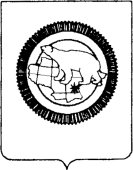 